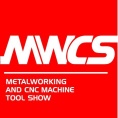 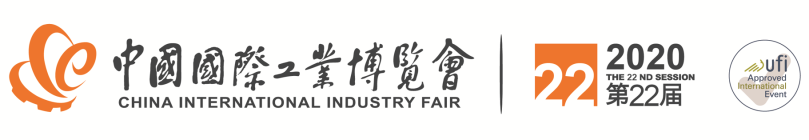 中国国际工业博览会数控机床与金属加工展2020.9.15-19 国家会展中心（上海·虹桥）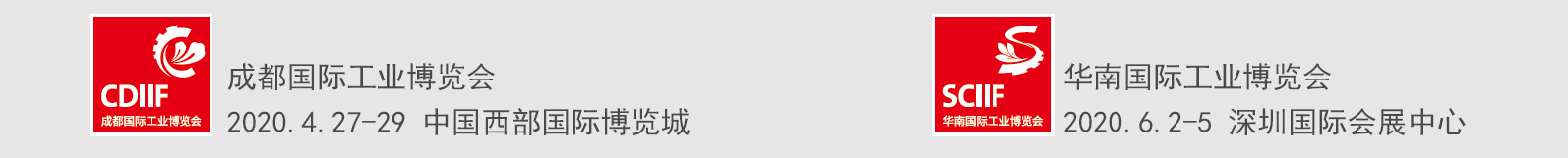 参展申请表	Application Form >>>单位名称 / Company:  	地址/ Address: 	邮政编码 / Postal Code:	联系人 / Contact Person: 	  电      话 / Tel:	职   务 /  Position: 	  传      真 / Fax:	E-mail / E-mail: 	 手      机 / Mp:	网   址 / Website: 	  展品名称 / Exhibit Article Name: 		 请选择展会 / Exhibition Select2020.4.27-29 成都国际工业博览会 / Chengdu International Industry Fair2020.6.02-05 华南国际工业博览会 / South China International Industry Fair2020.9.15-19 中国国际工业博览会 / China International Industry Fair请选择展品 / Exhibits Category金属切削机床 / Metal Cutting Machine金属成形机床 / Metal Forming Machine特种加工机床及专用设备 / Special Purpose Machine检验和测量设备 / Inspection, Measuring Device数控系统、数显装置和机床电器 / CNC System, Digital Readout Units, Machine Tool Apparatus机床零部件及辅助设备 / Machine Tool Components and Auxiliary Device磨料磨具、刀具、工夹具及相关产品 /Abrasive, Cutting Tools, Tooling, Jig Fixture & Related Products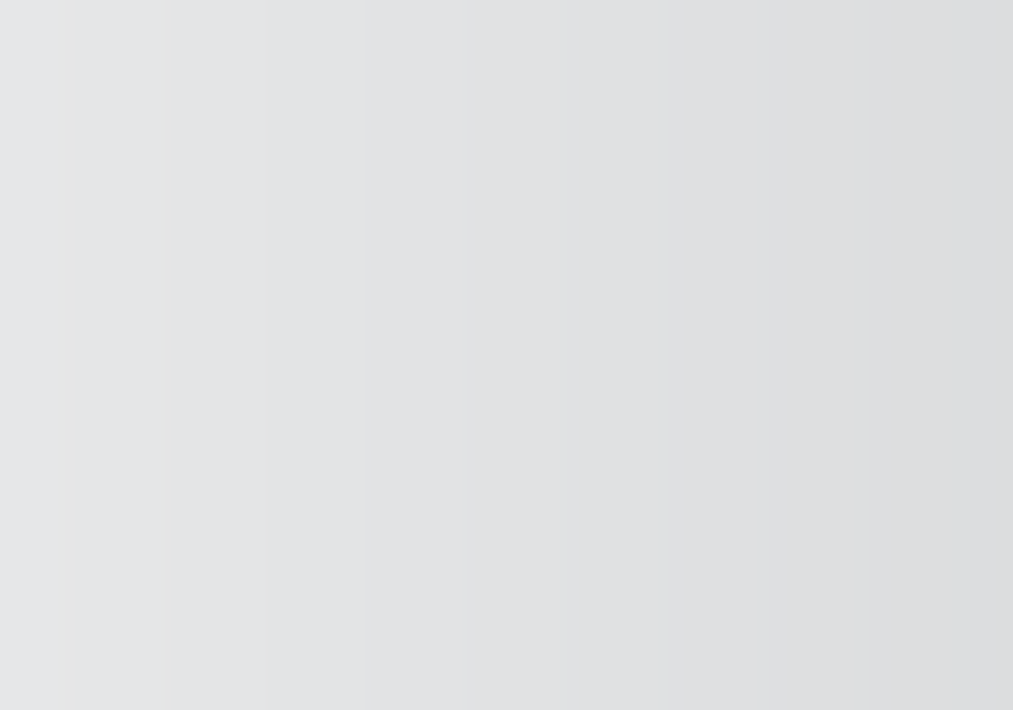 预定展台 / To book the exhibit space                                         AA. 标准展台 9 平方米（3M×3M）标准展台	个Standard Booth(Minimum 9sqm, 3M × 3M):	Booth(s)B. 室内光地（18 平方米起租）长	米 × 宽	米Raw Space(Minimum 18sqm): Length:	m × Width:	m	B地址: 上海市光复路 757 号五矿大厦 13 楼  200070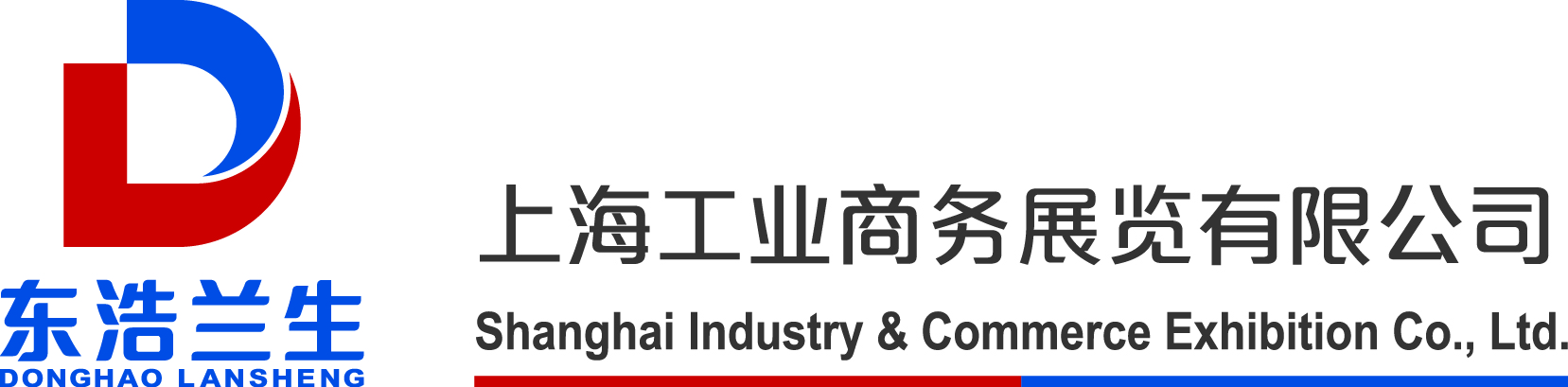 联系人: 刘 星  先生  18217661397电话 : 021-54700979邮箱：2219075692@qq.com